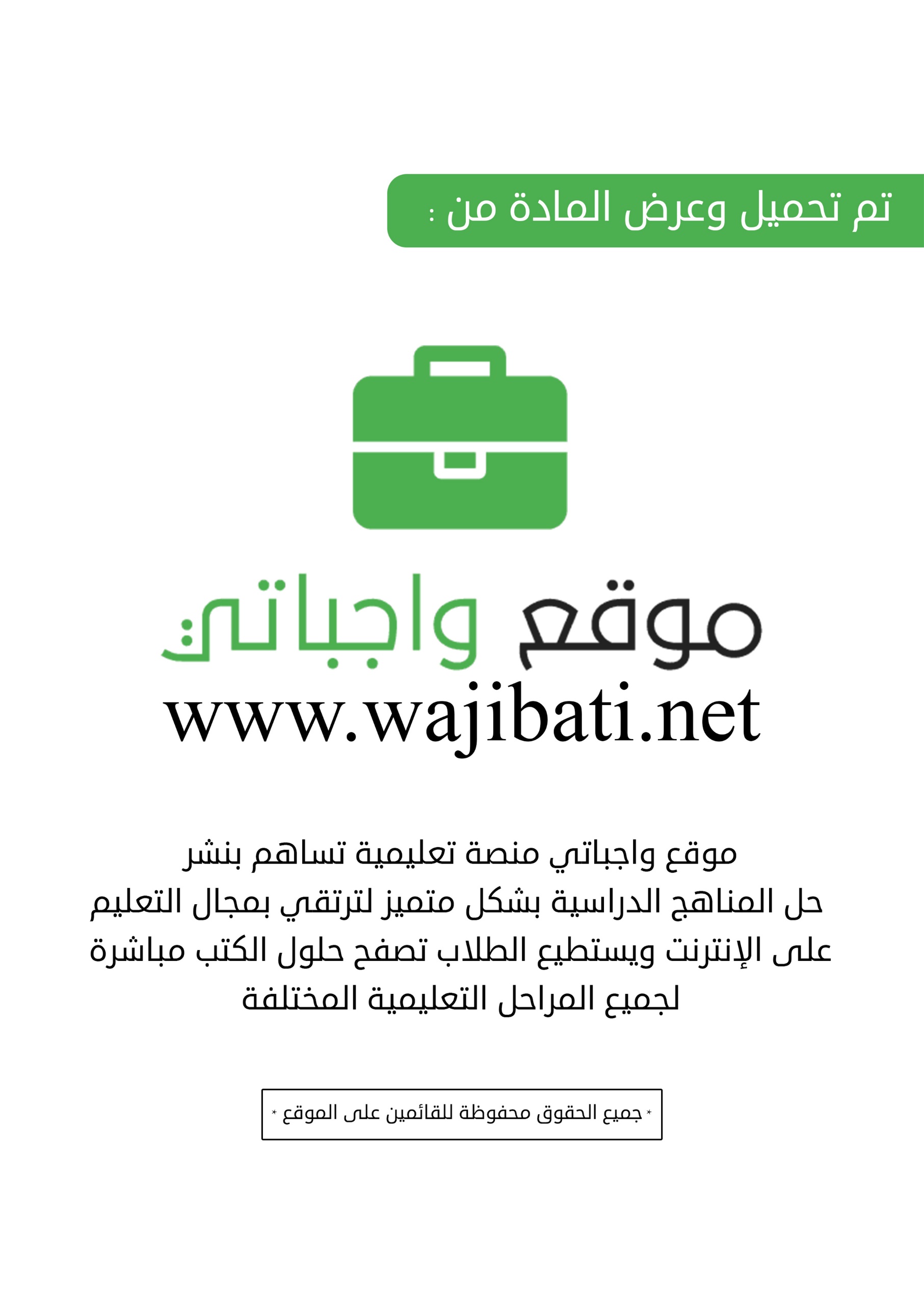 المادةالصفالوحدةموضوع الدرسالفصل الدراسيالتاريخعدد الحصصفقهالسادسالزكاةحكم الزكاة ومكانتهاالثاني2التمهيدهذا الدرس يعطى في حصتينتمهيد الحصة الأولى: يتم التمهيد للدرس بذكر قصة أصحاب الجنة المذكورة في سورة القلم، مع التركيز على مفهوم البذل للفقير. وأن الله هو الرازق الرزاق.يمكن أن؟ أطلب منهم رسم اليد وتدوين أركان الإسلام على كل إصبع مرتبة.أو أعرض عليهم أركان الإسلام مبعثرة وأطلب منهم إعادة ترتيبها.تمهيد الحصة الثانية: عرض قصة مختارة توضح حاجة الفقير للزكاة وفضلها للمزكي. صف مشاعر فقير ينتظر الصدقة.صف مشاعر غني يقدم الزكاة بين الرجاء والخشية. (يتم توضيح المفهومين).الأهدافالهدفالهدفالزمنالتقويمالتقويمالتقويمالتقويمالتكاليف المنزليةالتكاليف المنزليةالتكاليف المنزليةالتكاليف المنزليةالأهداف1أن يبين الطالب مكانة الزكاة في الإسلام من خلال الحديث الشريف بدقة.10النوعتشخيصيالسؤاليبطل أجر الصدقة إذا أتبعها المسلم بـ......... والأذىالنوعصواب وخطأالنصشرع الله الصلاة وحث على أدائها لما فيها من تطهير النفس من رذيلة الشح والبخلالأهداف2أن يذكر الطالب الحكمة من مشروعية الزكاة من خلال الأمثلة.15النوعتشخيصيالسؤالحكم الزكاة: النوعصواب وخطأالنصالزكاة واجبة على كل مسلم توافرت فيه شروط الوجوبالأهداف3أن يستنتج الطالب حكم الزكاة من خلال الآية الكريمة.15النوعتكوينيالسؤالمن منع الزكاة بخلاً من غير جحد لوجوبها فإنه: النوعصواب وخطأالنصمن منع الزكاة جاحداً لوجوبها فإنه قد كفر اجماعاًالأهداف4أن يميز الطالب بين حكم منع الزكاة بخلاً ومن منعها جاحداً لوجوبها من خلال المناقشة.10النوعتكوينيالسؤالمن منع الزكاة بخلاً من غير جحد لوجوبها فإنها......... منهالنوعصواب وخطأالنصمما يزيد الترابط بين المسلمين إخراج الزكاة الأهداف5أن يوضح الطالب الآثار المترتبة على منع الزكاة من خلال الأمثلة.15النوعختاميالسؤالمن الأثار السيئة التي تحصل من منع الزكاة حصول الضغينة بين......... والأغنياءالنوعصواب وخطأالنصالنصاب مقدار من المال محدد شرعاً الأهداف6أن يعدد الطالب شروط وجوب الزكاة من خلال الصور بدقة.15النوعختاميالسؤالالإسلام شرط من شروط وجوب الزكاة فلا تصح من......... ولا تقبل منهالنوعاختيارات من متعددالنصمن شروط وجوب الزكاة: الاستراتيجياتالاستراتيجية دور المعلمدور المتعلمالوسائل التعليمةالاستراتيجياتفكر، زاوج، شاركشرح الاستراتيجية للطلاب قبل التطبيق.وتقسيم الأدوار بين الطلاب.وطرح سؤالا يرتبط بالدرس أو مشكلة ذات نهاية مفتوحة مثلا: ماذا لو لم تُدفع الزكاة لمستحقيها؟ تخيل مجتمعا يكثر فيه الفقراء والمحتاجين...مراقبة التدرج في عملية التفكير من الفردي إلى الثنائي ثم المجموعي.، وتقديم تغذية راجعة للطلاب.التفكير بشكل فردي في المشكلة المطروحة، ومشاركة أحد زملائه في التفكير بصوتٍ عالٍ والمشاركة في عملية التعلم.كتاب الطالب / النشاطجهاز عرضشفافياتجهاز تسجيلمجسماتعيناتفيلم تعليميلوحاتمراجعأخرى.................المواد التعليمية المساندةالاثراءالاثراء روابط خارجيةالمواد التعليمية المساندةالاسمالنوعزاد المستقنع للشيخ ابن عثيمين _ الجزء السادس- من ص 1 إلى 49منزلة الزكاة في الإسلام سعيد بن وهف القحطانيتيسير الفقه للأطفال- مستوى أول- محمد الدقيشيالمواد التعليمية المساندةMP3زاد المستقنع للشيخ ابن عثيمين _ الجزء السادس- من ص 1 إلى 49منزلة الزكاة في الإسلام سعيد بن وهف القحطانيتيسير الفقه للأطفال- مستوى أول- محمد الدقيشيالمواد التعليمية المساندةMP3زاد المستقنع للشيخ ابن عثيمين _ الجزء السادس- من ص 1 إلى 49منزلة الزكاة في الإسلام سعيد بن وهف القحطانيتيسير الفقه للأطفال- مستوى أول- محمد الدقيشيالمادةالصفالوحدةموضوع الدرسالفصل الدراسيالتاريخعدد الحصصفقهالسادسالزكاةزكاة بهيمة الأنعامالثاني1التمهيديعطى الدرس في حصتينتمهيد الحصة الأولى: على شكل مجموعات ثنائية يحل الطلاب التمرين الأول في الكتاب.ثم أناقش معهم مفردات العنوان: زكاة بهيمة الأنعام. تمهيد الحصة الثانية: أعرض لهم صورة تمثل الجهة المخولة بجباية زكاة بهيمة الأنعام، بالإضافة إلى بعض الصور التي تتعلق بالموضوع (صور الكتاب المدرسي)على شاشة العرض وأطبق استراتيجية قراءة الصور. مع تعزيز القراءات الإبداعية.الأهدافالهدفالهدفالزمنالتقويمالتقويمالتقويمالتقويمالتكاليف المنزليةالتكاليف المنزليةالتكاليف المنزليةالتكاليف المنزليةالأهداف1أن يحدد الطالب المراد ببهيمة الأنعام من خلال الصور والأمثلة بوضوح 10النوعتشخيصيالسؤالأي الأصناف التالية تدخل تحت مسمى بهيمة الأنعام التي تجب فيها الزكاة: النوعصواب وخطأالنصمن الحيوانات التي تجب فيها الزكاة الطيور التي تربى لغرض غير التجارةالأهداف2أن يستنتج الطالب شروط وجوب الزكاة في بهيمة الأنعام من خلال الآيات.20النوعتكوينيالسؤالمن البهائم التي تجب فيها الزكاة الأبل و.........النوعصواب وخطأالنصمن شروط وجوب الزكاة في بهيمة الأنعام أن يكون اتخاذها من أجل العمل عليها الأهداف3أن يبين الطالب الأنصبة ومايجب فيها من زكاة بهيمة الأنعام من خلال الجدول المعروض.10النوعختاميالسؤالأقل نصاب للبقر......... وتجب فيها بقرة واحدة عمرها سنة ذكر أو أنثىالنوعصواب وخطأالنصأقل نصاب للإبل 5 وتجب فيها شاه واحدة الاستراتيجياتالاستراتيجية دور المعلمدور المتعلمالوسائل التعليمةالاستراتيجياتالعصف الذهنيتحفيز الطلاب على توليد الأفكار حول مشكلة مفترضة: نفترض أن شخصا امتنع عن دفع زكاة القطيع الذي يملكه من الأبقار. ما الأضرار المترتبة على ذلك؟ وكيف يمكن حل هذه المشكلة؟ ومناقشتهم في الأفكار المطروحة من اجل تقييمها وتصنيفها إلى أفكار أصيلة ومفيدة قابلة للتطبيق. استخدام مخطط الشجرة كآلية لإدارة العصف سيضفي حماسا ودافعية لمشاركة جميع أنماط الطلاب.توليد أكبر عدد ممكن من الأفكار بشكل تلقائي وسريع وحر التي يمكن بواسطتها حل المشكلة احترام أراء أقرانه وتقديرها، والاستفادة من أفكارهم، من خلال تطويرها والبناء عليها.كتاب الطالب / النشاطجهاز عرضشفافياتجهاز تسجيلمجسماتعيناتفيلم تعليميلوحاتمراجعأخرى................المواد التعليمية المساندةالاثراءالاثراء روابط خارجيةالمواد التعليمية المساندةالاسمالنوعزكاة بهيمة الأنعام السائمة سعيد بن وهف القحطانيزكاة المواشي الشيخ خالد المصلحفتاوى ابن باز -المجلد 14- ص 61المواد التعليمية المساندةMP3زكاة بهيمة الأنعام السائمة سعيد بن وهف القحطانيزكاة المواشي الشيخ خالد المصلحفتاوى ابن باز -المجلد 14- ص 61المواد التعليمية المساندةMP3زكاة بهيمة الأنعام السائمة سعيد بن وهف القحطانيزكاة المواشي الشيخ خالد المصلحفتاوى ابن باز -المجلد 14- ص 61المادةالصفالوحدةموضوع الدرسالفصل الدراسيالتاريخعدد الحصصفقهالسادسالزكاةزكاة الخارج من الأرضالثاني2التمهيدهذا الدرس يستغرق حصتينتمهيد الحصة الأولى يتم التمهيد للحصة الأولى عن طريق أسلوب قف جد شريكا شارك: بحيث يقف كل طالب فيي الفصل ويبحث عن آخر يذكر له اسم (خضار أو فواكه أو حبوب) يقف معه ثم يدون كل منهم في بطاقته أسماء الخضروات والفواكه والحبوب.ومن ثم تناقش الحصيلة ويدون بناء عليها حل التمرين الاستهلالي في كتاب الطالب.تمهيد الحصة الثانية: أعرض مدة ثلاث دقائق فقط من مقطع فديو عن الخارج من الأرض. بواسطة استراتيجية الفرق المستمعة أناقش الطلاب فيما لاحظوه أثناء عرض المقطع، وأحرص على توضيح مصطلحات الحديث الوارد في المقطعالأهدافالهدفالهدفالزمنالتقويمالتقويمالتقويمالتقويمالتكاليف المنزليةالتكاليف المنزليةالتكاليف المنزليةالتكاليف المنزليةالأهداف1أن يحدد الطالب أنواع الخارج من الأرض من خلال العينات بوضوح.10النوعتشخيصيالسؤالتجب الزكاة في الحبوب والثمار أما......... فلا تجب فيها الزكاةالنوعصواب وخطأالنصمن الثمار التي تجب فيها الزكاة العنب الأهداف2أن يستنتج الطالب شروط وجوب الزكاة في الخارج من الأرض من خلال الأمثلة.20النوعتكوينيالسؤالمن شروط وجوب الزكاة في الخارج من الأرض أن يشتد الحب ويبدأ......... الثمارالنوعصواب وخطأالنصمن شروط وجوب الزكاة في الخارج من الارض أن يكون مما يمكن ادخاره بحيث لا يفسدالأهداف3أن يميز الطالب بين ماتجب فيه الزكاة ومالاتجب من الحبوب والثمار من خلال الأمثلة بشكل صحيح.10النوعختاميالسؤالمن الثمار التي تجب فيها الزكاة......... ولا تجب الزكاة في العنب.النوعصواب وخطأالنصيزكى الخارج من الارض حين حصاده.الاستراتيجياتالاستراتيجية دور المعلمدور المتعلمالوسائل التعليمةالاستراتيجياتتحديد أوجه الشبه والاختلافتقديم تلميحات داعمة لمساعدة الطلاب على تحديد أوجه الشبه والاختلافات بين الفواكه والحبوب.تحديد معايير للمقارنة مثل الحكم، إمكانية الادخار، تسميتها خارجا من الأرض.وتوفير (أو تعليم الطلاب كيفية إنشاء) المخططات الرسومية لوصف العناصر ومقارنتها.تحديد أوجه الشبه والاختلاف بأنفسهم، أو وفقاً لتوجيه المعلم وصياغة التعميمات. في ضوء نتائج المقارنة.كتاب الطالب / النشاطجهاز عرضشفافياتجهاز تسجيلمجسماتعيناتفيلم تعليميلوحاتمراجعأخرى................المواد التعليمية المساندةالاثراءالاثراء روابط خارجيةالمواد التعليمية المساندةالاسمالنوعزكاة الخارج من الأرض سعيد بن وهف القحطانيزكاة الحبوب والثمارزكاة التمور للشيخ ابن عثيمينالمواد التعليمية المساندةMP3زكاة الخارج من الأرض سعيد بن وهف القحطانيزكاة الحبوب والثمارزكاة التمور للشيخ ابن عثيمينالمواد التعليمية المساندةMP3زكاة الخارج من الأرض سعيد بن وهف القحطانيزكاة الحبوب والثمارزكاة التمور للشيخ ابن عثيمينالمادةالصفالوحدةموضوع الدرسالفصل الدراسيالتاريخعدد الحصصفقهالسادسالزكاةزكاة الذهب والفضة وعروض التجارةالثاني2التمهيدهذا الدرس يعطى على حصتينتمهيد الحصة الأولى: يتم التمهيد - بدراسة حالة - النشاط الاستهلالي في كتاب الطالب ص 17 حيث يتم حله على شكل مجموعات ثنائية. وأقوم بالمرور على المجموعات لأشخص من خلال الإجابات إمكانياتهم المعرفية السابقة، أحيطهم علما أنه لاحقا وبعد شرح الدرس ستتاح لهم فرصة الاستدراك والتصويب لهذا التمرين.تمهيد الحصة الثانية: أعرض مقطع فديو -إلى الدقيقة 3 -وبناء على المشاهدة النشطة يحل الطلاب تمرين: بالتعاون مع المجموعة مثل لعروض التجارة / في كتاب الطالب ص 18 ما المقصود بعروض التجارة الشيخ خالد المصلحالأهدافالهدفالهدفالزمنالتقويمالتقويمالتقويمالتقويمالتكاليف المنزليةالتكاليف المنزليةالتكاليف المنزليةالتكاليف المنزليةالأهداف1أن يعدد الطالب شروط وجوب الزكاة في الذهب والفضة من خلال ذكر شروط وجوب الزكاة.5النوعتشخيصيالسؤالمن شروط وجوب الزكاة في الذهب والفضة والأوراق النقدية هي: النوعصواب وخطأالنصمن شروط وجوب الزكاة في الذهب والفضة أن تبلغ نصاباً معيناًالأهداف2أن يحدد الطالب المقدار الواجب إخراجه في زكاة الذهب والفضة من خلال الأمثلة.10النوعتشخيصيالسؤالنصاب الأوراق النقدية......... النصابين من الذهب أو الفضةالنوعصواب وخطأالنصأحمد يملك 40 ألف ريال فالواجب عليه اخراجه 1000 ريالالأهداف3أن يعرف الطالب عروض التجارة من خلال الأمثلة والصور بوضوح.5النوعتكوينيالسؤاليمكن التوصل الى المقدار الواجب إخراجه في الذهب والفضة والأوراق النقدية بتقسيم المبلغ على......... والناتج هو الزكاةالنوعصواب وخطأالنصعروض التجارة هي الأموال المعدة للاستعمال الشخصيالأهداف4أن يستنتج الطالب شروط وجوب الزكاة في عروض التجارة من خلال شروط وجوب الزكاة.5النوعتكوينيالسؤالتعتبر محلات الأقمشة المعدة للبيع والشراء من أجل الربح من......... التجارةالنوعصواب وخطأالنصمن شروط وجوب الزكاة في عروض التجارة أن يحول عليها الحول الأهداف5أن يقارن الطالب بين نصاب عروض التجارة ونصاب الذهب والفضة والأوراق النقدية من خلال الأمثلة.10النوعختاميالسؤاليمكن التوصل الى المقدار الواجب إخراجه في عروض التجارة بتقسيم المبلغ على......... والناتج هو الزكاةالنوعصواب وخطأالنصنصاب عروض التجارة ومقدار ما يجب فيها مثل ما تقدم من الذهب والفضة والأوراق النقديةالأهداف6أن يحدد الطالب العلاقة بين نصاب الأوراق النقدية ونصاب الذهب والفضة من خلال الأمثلة.5النوعختاميالسؤالنصاب الذهب والفضة هو: النوعصواب وخطأالنصنصاب الأوراق النقدية إذا بلغت قيمه أقل النصابين من الذهب والفضةالاستراتيجياتالاستراتيجية دور المعلمدور المتعلمالوسائل التعليمةالاستراتيجياتاتقان المهارةاستثارة دافعية الطلاب للتعلم للتدريب على مهارة حساب مقدار زكاة الذهب والفضة في أوزان معطاة.يحضر المعلم قطعا ذهبية وأخرى فضية مدون عليها أوزانها.يتم الاتصال عبر السبورة الذكية لمعرفة سعر الجرام في ذلك اليوم.يستخرج الطلاب بناء على ذلك سعر القطعة ومن ثم بالقسمة الرقم على 40 ليتم التوصل إلى المقدار الواجب إخراجه. التحقق من إتقان الطلاب للمهارة بما يتضمن الفهم والتفكير وملاحظة العلاقات بين الوزن والزكاة المستحقة.تكليف الطالب بتدريبات ومهام أدائية.أداء الطلاب للمهارة داخل وخارج الصف في سياقات متنوعة، وحل المسائل عن طريق عمليات الاستدلال والاسترجاع التلقائي للحقائق.كتاب الطالب / النشاطجهاز عرضشفافياتجهاز تسجيلمجسماتعيناتفيلم تعليميلوحاتمراجعأخرى.................المواد التعليمية المساندةالاثراءالاثراء روابط خارجيةالمواد التعليمية المساندةالاسمالنوعالشرح الممتع على زاد المستقنع المؤلف: محمد بن صالح العثيمين- باب زكاة النقدينالرئاسة العامة للبحوث العلمية- فتاوى نور على الدرب المجلد الخامس عشر > كتاب الزكاة > حكم إخراج الزكاة من السيارة والمحل التجاري المغلقالمجلد الخامس عشر > كتاب الزكاة > حكم إخراج الزكاة من الحطب والفحم-تاب الزكاة 2 -عروض التجارة-عمدة الفقه الشيخ سعد الشثريالمواد التعليمية المساندةMP3الشرح الممتع على زاد المستقنع المؤلف: محمد بن صالح العثيمين- باب زكاة النقدينالرئاسة العامة للبحوث العلمية- فتاوى نور على الدرب المجلد الخامس عشر > كتاب الزكاة > حكم إخراج الزكاة من السيارة والمحل التجاري المغلقالمجلد الخامس عشر > كتاب الزكاة > حكم إخراج الزكاة من الحطب والفحم-تاب الزكاة 2 -عروض التجارة-عمدة الفقه الشيخ سعد الشثريالمواد التعليمية المساندةMP3الشرح الممتع على زاد المستقنع المؤلف: محمد بن صالح العثيمين- باب زكاة النقدينالرئاسة العامة للبحوث العلمية- فتاوى نور على الدرب المجلد الخامس عشر > كتاب الزكاة > حكم إخراج الزكاة من السيارة والمحل التجاري المغلقالمجلد الخامس عشر > كتاب الزكاة > حكم إخراج الزكاة من الحطب والفحم-تاب الزكاة 2 -عروض التجارة-عمدة الفقه الشيخ سعد الشثريالمادةالصفالوحدةموضوع الدرسالفصل الدراسيالتاريخعدد الحصصفقهالسادسالزكاةإخراج الزكاة ومصارفهاالثاني2التمهيدهذا الدرس يعطى في حصتينتمهيد الحصة الأولى: يتم عن طريق عرض بعض الصور ذات العلاقة وطلب التعليق عليها من قبل الطلاب(استراتيجية قراءة الصور) مع تعزيز القراءات الإبداعية للصورة (يساعد في ذلك أن يطرح الطالب تساؤلات بينه وبين نفسه حول الصورة مبدؤه بخدم التفكير الستة) كما أعزز التعبيرات اللغوية الراقية، والقراءات الإبداعية للصورة.تمهيد الحصة الثانية: أعقد مسابقة بين ثلاثة طلاب في أجمل تلاوة للدليل قوله تعالى: (إنما الصدقات...) الآية وأحدد مسبقا معايير التميز: صحة التلاوة /الترتيل/التجويد.بعد انتهاء المسابقة وتكريم الفائز أطلب منهم تخيل حالة رجل مستحق للزكاة... ومن ثم وصف منزله، ثيابه، ملابس صغاره، طعامه ومن ثم أوضح لهم أنه ليس شرطا أن الزكاة لاتقتصر على الفقراء بل أهل الزكاة ثمانية.الأهدافالهدفالهدفالزمنالتقويمالتقويمالتقويمالتقويمالتكاليف المنزليةالتكاليف المنزليةالتكاليف المنزليةالتكاليف المنزليةالأهداف1أن يحدد الطالب وقت إخراج الزكاة من خلال الآية الكريمة.5النوعتشخيصيالسؤاللا يجوز تأخير الزكاة إلا......... شرعيالنوعصواب وخطأالنصيختلف وقت إخراج الزكاة بحسب المال الذي تجب فيه الزكاة الأهداف2أن يميز الطالب بين حكم تأخير الزكاة بعذر وبغير عذر من خلال الآيات الأمثلة.5النوعتشخيصيالسؤاليجب على المزكي أن يدفع زكاته بـنفس......... ولا يترفع على الفقراءالنوعصواب وخطأالنصيجب دفع الزكاة عند وجوبها على الفور الأهداف3أن يستنتج الطالب آداب إخراج الزكاة من خلال الآيات والأمثلة.10النوعتكوينيالسؤاليجب على المزكي مراعاة عدة آداب عند دفعه للزكاة منها: النوعصواب وخطأالنصيجب على المزكي أن يتحرى بزكاته المستحقين لهاالأهداف4أن يستخرج الطالب أهل الزكاة من خلال الآية بدقة.10النوعختاميالسؤالذكر الله في القرآن الكريم الأصناف التي تُدفع إليهم الزكاة، وعددهم......... أصنافالنوعصواب وخطأالنصالفقراء والمساكين من أهل الزكاة الذين حددهم الله تعالى في كتابه الكريم الأهداف5أن يبين الطالب المقصود بكل صنف من الأصناف الثمانية الذين تدفع إليهم الزكاة من خلال الآيات والأمثلة بوضوح.10النوعختاميالسؤالالمسافر الذي نفذ ما معه يسمى: النوعصواب وخطأالنصالعاملون عليها هم المجاهدون في سبيل اللهالاستراتيجياتالاستراتيجية دور المعلمدور المتعلمالوسائل التعليمةالاستراتيجياتتحديد أوجه الشبه والاختلافتقديم تلميحات داعمة لمساعدة الطلاب على تحديد أوجه الشبه والاختلافات بين أوقات إخراج الزكاة في كل نوع من الأموال التي تجب فيها. وكذلك الاختلاف بين تأخير الزكاة بعذر وتأخيرها بغير عذر من حيث الحكم والمثال.ومساعدتهم لاختيار منظم رسومي للمقارنة بنموذج فن أو جدول.تحديد أوجه الشبه والاختلاف بأنفسهم، أو وفقاً لتوجيه المعلم وصياغة التعميمات. في ضوء نتائج المقارنة.كتاب الطالب / النشاطجهاز عرضشفافياتجهاز تسجيلمجسماتعيناتفيلم تعليميلوحاتمراجعأخرى.................المواد التعليمية المساندةالاثراءالاثراء روابط خارجيةالمواد التعليمية المساندةالاسمالنوعالزكاة وجوبها ومصارفها عبد العزيز بن بازالإخلاص وأثره في قبول الأعمال د. عبد الله بن محمد الطيارهل لإخراج الزكاة وقت محدد من السنة فتوى للشيخ عبد العزيز بن بازالمواد التعليمية المساندةMP3الزكاة وجوبها ومصارفها عبد العزيز بن بازالإخلاص وأثره في قبول الأعمال د. عبد الله بن محمد الطيارهل لإخراج الزكاة وقت محدد من السنة فتوى للشيخ عبد العزيز بن بازالمواد التعليمية المساندةMP3الزكاة وجوبها ومصارفها عبد العزيز بن بازالإخلاص وأثره في قبول الأعمال د. عبد الله بن محمد الطيارهل لإخراج الزكاة وقت محدد من السنة فتوى للشيخ عبد العزيز بن بازالمادةالصفالوحدةموضوع الدرسالفصل الدراسيالتاريخعدد الحصصفقهالسادسزكاة الفطر وصدقة التطوعزكاة الفطرالثاني1التمهيديتم التمهيد عن طريق حل الطلاب (في مجموعات ثنائية) للتمرين الاستهلالي في كتاب الطالب(ص26).وأتفقد نتاج تفكيرهم... وبعد انتهائهم أعرض على شريحة العرض التقديمي الإجابات النموذجية ليقوموا بتقويم إجاباتهم بالتبادل بين المجموعات. ثم أحاور الطلاب حول مَن منهم ذهب مع والده لشراء أو إخراج زكاة الفطر؟ وماهي ذكرياتهم الجميلة عن هذه الشعيرة؟ الأهدافالهدفالهدفالزمنالتقويمالتقويمالتقويمالتقويمالتكاليف المنزليةالتكاليف المنزليةالتكاليف المنزليةالتكاليف المنزليةالأهداف1أن يوضح الطالب حكم زكاة الفطر من خلال الحديث بوضوح.5النوعتشخيصيالسؤالحكم زكاة الفطر......... على كل مسلم يملك يوم العيد وليلته طعاماً زائداً على ما يكفيه وعيالهالنوعصواب وخطأالنصيجوز إخراج المال عن زكاة الفطرالأهداف2أن يستدل الطالب على وجوب زكاة الفطر من خلال السنة المطهرة.5النوعتشخيصيالسؤالاستحب أهل العلم إخراج زكاة الفطر عن......... لفعل عثمان بن عفان لذلك رضي الله عنهالنوعصواب وخطأالنصتجب زكاة الفطر على الصغير والكبير من المسلمينالأهداف3أن يستنتج الطالب الحكمة من مشروعية زكاة الفطر من خلال الأحاديث بوضوح.10النوعتشخيصيالسؤالتدفع زكاة الفطر للأقارب إذا كانوا من أهل الزكاة لأنه يحصل بدفعها لهم صدقة و.........النوعصواب وخطأالنصشرعت زكاة الفطر لحكم عظيمة منها ما يتعلق بالمساكين كإشعارهم بانتمائهم لذلك المجتمع.الأهداف4أن يبين الطالب حكم إخراج زكاة الفطر قبل الخروج الى صلاة العيد من خلال الحديث بدقة.5النوعتكوينيالسؤالالوقت الواجب في إخراج زكاة الفطر قبل الخروج الى صلاة.........النوعصواب وخطأالنصيجب إخراج زكاة الفطر بعد الخروج إلى صلاة العيدالأهداف5أن يتنبأ الطالب بحكم تقديم الزكاة قبل العيد بيوم أو يومين من خلال الأمثلة بوضوح.5النوعتكوينيالسؤالالوقت الجائز إخراج زكاة الفطر قبل......... بيوم او يومينالنوعصواب وخطأالنصيجب تقديم إخراج زكاة الفطر قبل العيد بيوم أو يومينالأهداف6أن يصدر الطالب حكماً على تأخير زكاة الفطر عن صلاة العيد من خلال الحديث الشريف بدقة.5النوعختاميالسؤالالوقت المحرم فيه إخراج زكاة الفطر بدون عذر شرعي بعد صلاة.........النوعصواب وخطأالنصيجوز تأخير زكاة الفطر عن صلاة العيدالأهداف7أن يحدد الطالب القدر الواجب إخراجه في زكاة الفطر من خلال الحديث الشريف بدقة.5النوعختاميالسؤالالقدر الواجب اخراجه في زكاة الفطر عن كل فرد صاع نبوي واحد ومقداره بالكيلوجرامات: النوعصواب وخطأالنصالقدر الواجب في زكاة الفطر عن كل فرد صاع واحدالاستراتيجياتالاستراتيجية دور المعلمدور المتعلمالوسائل التعليمةالاستراتيجياتالعصف الذهنيتحفيز الطلاب على توليد الأفكار الإبداعية حول موضوع معين، ومناقشتهم في الأفكار المطروحة من اجل تقييمها وتصنيفها إلى أفكار أصيلة ومفيدة قابلة للتطبيق.يدير المعلم جلسة العصف الذهني باستخدام الكرة حول: الحكمة من مشروعية زكاة الفطر؟ (يمكن أن يعطى على شكل دراسة حالة: أخرجت أسرة أحمد زكاة الفطر. عدد الفوائد التي تترتب على عملهم هذا)توليد أكبر عدد ممكن من الأفكار بشكل تلقائي وسريع وحر التي يمكن بواسطتها حل المشكلة احترام أراء أقرانه وتقديرها، والاستفادة من أفكارهم، من خلال تطويرها والبناء عليها.كتاب الطالب / النشاطجهاز عرضشفافياتجهاز تسجيلمجسماتعيناتفيلم تعليميلوحاتمراجعأخرى................المواد التعليمية المساندةالاثراءالاثراء روابط خارجيةالمواد التعليمية المساندةالاسمالنوعزكاة الفطر في ضوء الكتاب والسنة سعيد بن علي بن وهف القجطانيزكاة الفطر.. سين جيم.. لابن عثيمينحديث بعنوان (زكاة الفطر) لمعالي الشيخ سعد بن ناصر الشثري إذاعة القران الكريمالمواد التعليمية المساندةMP3زكاة الفطر في ضوء الكتاب والسنة سعيد بن علي بن وهف القجطانيزكاة الفطر.. سين جيم.. لابن عثيمينحديث بعنوان (زكاة الفطر) لمعالي الشيخ سعد بن ناصر الشثري إذاعة القران الكريمالمواد التعليمية المساندةMP3زكاة الفطر في ضوء الكتاب والسنة سعيد بن علي بن وهف القجطانيزكاة الفطر.. سين جيم.. لابن عثيمينحديث بعنوان (زكاة الفطر) لمعالي الشيخ سعد بن ناصر الشثري إذاعة القران الكريمالمادةالصفالوحدةموضوع الدرسالفصل الدراسيالتاريخعدد الحصصفقهالسادسزكاة الفطر وصدقة التطوعصدقة التطوعالثاني1التمهيدأعرض المقطع التالي على الطلاب وفق استراتيجية المشاهدة النشطة، وأطلب منهم تدوين ملاحظاتهم بشكل فردي حول المقطع. كما يدون كلا منهم سؤالا واحدا. http: //youtube.com/watch?v=8SPnervkTsghttp: //youtube.com/watch?v=8SPnervkTsgيتم استعراض الملاحظات، والأسئلة تعلق في مكان بارز حتى يحين دور كل منها.الأهدافالهدفالهدفالزمنالتقويمالتقويمالتقويمالتقويمالتكاليف المنزليةالتكاليف المنزليةالتكاليف المنزليةالتكاليف المنزليةالأهداف1أن يبين الطالب المراد بصدقة التطوع من خلال الأمثلة بشكل صحيح.5النوعتشخيصيالسؤالصدقة التطوع مايدفعه المسلم من مال ونحوه......... للفقراء والمحتاجين النوعصواب وخطأالنصصدقة التطوع هي ما يدفعه المسلم من مال ونحوه تطوعا للفقراء والمحتاجين الأهداف2أن يحدد الطالب فضل صدقة التطوع من خلال الآيات والأحاديث بشكل صحيح.5النوعتشخيصيالسؤالفي الحديث ثناء على أهل الجود وذم لأهل.........النوعصواب وخطأالنصفي الصدقة تعويد للنفس على الشح والبخلالأهداف3أن يقارن الطالب بين الزكاة وصدقة التطوع من حيث الوقت ومن تدفع له من خلال الآيات والاحاديث بشكل صحيح10النوعتكوينيالسؤالتشترك الزكاة وصدقة التطوع في أن كلاهما يدفعان.........النوعصواب وخطأالنصصدقة التطوع مستحبة في جميع الأوقات الأهداف4أن يستنتج الطالب الأوقات التي يستحب الإكثار فيها من الصدقة من خلال الأمثلة والصور بشكل واضح.5النوعتكوينيالسؤالمن الأوقات الفاضلة التي تتأكد فيها الصدقة شهر.........النوعصواب وخطأالنصالصدقات كلها واجبةالأهداف5أن يستخرج الطالب الأعمال التي يستمر أجرها بعد الموت من خلال الحديث الشريف بدقة.10النوعختاميالسؤالحفر آبار من الصدقة......... التي يستمر أجرها بعد الموتالنوعصواب وخطأالنصمن نعم الله عز وجل على عبادة أن جعل لهم أعمالا يستمر أجرها بعد وفاتهم الأهداف6أن يمثل الطالب للصدقة الجارية بأمثلة من خلال الواقع بشكل صحيح.5النوعختاميالسؤالمن الأعمال التي يستمر أجرها إلى ما بعد الموت ولد صالح......... لهالنوعصواب وخطأالنصنشر العلم من الصدقة الجارية التي يستمر اجر صاحبها الى مابعد الموت الاستراتيجياتالاستراتيجية دور المعلمدور المتعلمالوسائل التعليمةالاستراتيجياتتحديد أوجه الشبه والاختلافتقديم تلميحات داعمة لمساعدة الطلاب على تحديد أوجه الشبه والاختلافات بين الزكاة وصدقة التطوع من حيث الوقت والحكم والدليل من تدفع له والدليل؛ واستكمال الجدول ص33 من كتاب الطالب بناء على ذلك.كذلك المقارنة بين الكريم والبخيل وتدوين ذلك في مخطط المقارنة ص16 من كتاب النشاط.تحديد أوجه الشبه والاختلاف بأنفسهم، أو وفقاً لتوجيه المعلم وصياغة التعميمات. في ضوء نتائج المقارنة. ومن ثم تدوينها في كتاب الطالب ص33كتاب الطالب / النشاطجهاز عرضشفافياتجهاز تسجيلمجسماتعيناتفيلم تعليميلوحاتمراجعأخرى................المواد التعليمية المساندةالاثراءالاثراء روابط خارجيةالمواد التعليمية المساندةالاسمالنوعفضل الصدقة والإنفاق عبد الله بن أحمد الغامديتحق البركة في فضل الصدقة بدر بن هميسةالأعمال التي لا ينقطع ثوابها بالموت.. الشيخ سعد بن تركي الخثلان.صدقة التطوع في الإسلام سعيد بن وهفالمواد التعليمية المساندةMP3فضل الصدقة والإنفاق عبد الله بن أحمد الغامديتحق البركة في فضل الصدقة بدر بن هميسةالأعمال التي لا ينقطع ثوابها بالموت.. الشيخ سعد بن تركي الخثلان.صدقة التطوع في الإسلام سعيد بن وهفالمواد التعليمية المساندةMP3فضل الصدقة والإنفاق عبد الله بن أحمد الغامديتحق البركة في فضل الصدقة بدر بن هميسةالأعمال التي لا ينقطع ثوابها بالموت.. الشيخ سعد بن تركي الخثلان.صدقة التطوع في الإسلام سعيد بن وهفالمادةالصفالوحدةموضوع الدرسالفصل الدراسيالتاريخعدد الحصصفقهالسادسالصيامحكم الصيام ومكانتهالثاني2التمهيدهذا الدرس يعطى في حصينتمهيد الحصة الأولى: بواسطة أسلوب كتاب واحد وعدة رؤوس يحل الطلاب مجموعيا النشاط الاستهلالي في كتاب الطالب ص36. ثم يتم مناقشة ما توصلوا إليه من حلول.تمهيد الحصة الثانية: من خلال دعاء الله عز وجل ببلوغ رمضان في صحة وسلامة وأمن، وأن يفتح الله لكل مسلم فيه باب العمل والقبول وإجابة الدعاء، ثم مقدمة كلامية عن حرص السلف على الدعاء ببلوغ رمضان قبله بستة أشهر.والمقارنة بين فرضية الصلاة والصيام ففي حين فُرضت الصلاة ليلة أسري بالنبي عليه الصلاة والسلام وقبل هجرته إلى المدينة، فإن الصوم فُرض في السنة الثانية من الهجرة على الأرض. متى يجب الصيام على المسلم؟ هل صمت أنت؟ كم رمضانا صمت؟ أخبرنا ببعض ذكرياتك عن صيامك لأول مرة.الأهدافالهدفالهدفالزمنالتقويمالتقويمالتقويمالتقويمالتكاليف المنزليةالتكاليف المنزليةالتكاليف المنزليةالتكاليف المنزليةالأهداف1أن يعرف الطالب الصوم من خلال الأمثلة بشكل صحيح5النوعتشخيصيالسؤالالصوم التعبد لله تعالى بالإمساك عن......... من طلوع الفجر الى غروب الشمسالنوعصواب وخطأالنصالصوم هو التعبد لله تعالى بالإمساك عن المفطرات من طلوع الشمس إلى غروب الشمسالأهداف2أن يبين الطالب مكانة صيام رمضان في الدين من خلال الحديث الشريف بشكل صحيح5النوعتشخيصيالسؤالصوم رمضان هو الركن......... من أركان الاسلامالنوعصواب وخطأالنصيعد صوم رمضان الركن الأول من أركان الإسلام الأهداف3أن يستخرج الطالب فضل الصوم من خلال الاحاديث الشريف بوضوح10النوعتشخيصيالسؤالالتارك للأكل والشرب فقط في الشرع ليس بصائم مالم......... بفعله التقرب الى الله النوعصواب وخطأالنصمن فضل الصوم أن خلوف فم الصائم أطيب عند الله من رائحة المسكالأهداف4أن يحدد الطالب حكم صوم رمضان من خلال الآية بدقة5النوعتشخيصيالسؤالالصيام وسيلة لتحقيق......... وهي فعل ما أمر الله تعالى به وترك ما نهى الله عنهالنوعصواب وخطأالنص صومُ شـهر رمضان أحدُ أركان الإسلام وفرضٌ من فروضِه العينيةالأهداف5أن يستنتج الطالب الحكمة من مشروعية الصوم من خلال الآية بشكل واضح10النوعتكوينيالسؤالصام الرسول صلى الله عليه وسلم......... رمضاناتالنوعصواب وخطأالنصفرض الله تعالى علينا الصيام كما فرضة على الأمم السابقةالأهداف6أن يميز الطالب السنة التي فرض فيها الصيام من خلال أمثلة من سيرة الرسول صلى الله عليه وسلم بشكل صحيح5النوعتكوينيالسؤاللا يجب صوم رمضان على المجنون ويجب على.........النوعصواب وخطأالنصلا يجب الصوم على الكبير الذي لا يقدر عليهالأهداف7أن يعدد الطالب شروط وجوب صيام رمضان من خلال الآيات والأمثلة بشكل صحيح5النوعتكوينيالسؤالفضائل شهر رمضان: النوعصواب وخطأالنصمن خصائص شهر رمضان أنه فيه ليلة القدرالأهداف8أن يستنبط الطالب فضائل شهر رمضان من خلال الآيات والأحاديث بشكل صحيح10النوعختاميالسؤاليثبت دخول شهر رمضان بـ: النوعصواب وخطأالنصيثبت دخول شهر رمضان بإتمام شعبان تسعة وعشرون يوماًالأهداف9أن يوضح الطالب ما يثبت به دخول شهر رمضان من خلال الصور والأمثلة بوضوح5النوعختاميالسؤاليثبت دخول شهر رمضان برؤية هلال شهر.........النوعصواب وخطأالنصفي قضاء الصيام لابد أن ينوي المسلم قبل الفجرالأهداف10أن يقارن الطالب بين صيام الفرض وصيام التطوع من حيث النية بشكل صحيح10النوعختاميالسؤالالصيام الواجب لابد أن ينويه المسلم من......... كصيام رمضان النوعاختيارات من متعددالنصالتعريف المناسب للصوم هو: الاستراتيجياتالاستراتيجية دور المعلمدور المتعلمالوسائل التعليمةالاستراتيجياتالعصف الذهنيتحفيز الطلاب على توليد الأفكار الإبداعية حول الحكمة من مشروعية الصوم موضوع معين، ومناقشتهم في الأفكار المطروحة من اجل تقييمها وتصنيفها إلى أفكار أصيلة ومفيدة قابلة للتطبيق. يلاحظ أن الله كتب الصيام لتحقيق التقوى فهي الهدف الأعظم للصيام والحكمة التي لأجلها شرع.توليد أكبر عدد ممكن من الأفكار بشكل تلقائي وسريع وحر التي تدخل - في رأيهم -ضمن الحكمة من مشروعية الصيام مثل تذكر الفقراء، الفوائد الصحية، زيادة رصيد المسلم للآخرة.. احترام أراء أقرانه وتقديرها، والاستفادة من أفكارهم، من خلال تطويرها والبناء عليها.كتاب الطالب / النشاطجهاز عرضشفافياتجهاز تسجيلمجسماتعيناتفيلم تعليميلوحاتمراجعأخرى................المواد التعليمية المساندةالاثراءالاثراء روابط خارجيةالمواد التعليمية المساندةالاسمالنوعصيام رمضان يجب بالبلوغ والبلوغ له علاماتكتاب الصيام الشيخ محمد بن عثيمينشرح كتاب الصيام من زاد المستقنع د.فهد المطيريتفسير آيات الصيام من سورة البقرة دراسة بيانية فقهية: سامي القدوميتأملات في قوله تعالى: (ثم أتموا الصيام إلى الليل) د.عبد العزيز بن صالح العبيدالمواد التعليمية المساندةMP3صيام رمضان يجب بالبلوغ والبلوغ له علاماتكتاب الصيام الشيخ محمد بن عثيمينشرح كتاب الصيام من زاد المستقنع د.فهد المطيريتفسير آيات الصيام من سورة البقرة دراسة بيانية فقهية: سامي القدوميتأملات في قوله تعالى: (ثم أتموا الصيام إلى الليل) د.عبد العزيز بن صالح العبيدالمواد التعليمية المساندةMP3صيام رمضان يجب بالبلوغ والبلوغ له علاماتكتاب الصيام الشيخ محمد بن عثيمينشرح كتاب الصيام من زاد المستقنع د.فهد المطيريتفسير آيات الصيام من سورة البقرة دراسة بيانية فقهية: سامي القدوميتأملات في قوله تعالى: (ثم أتموا الصيام إلى الليل) د.عبد العزيز بن صالح العبيدالمادةالصفالوحدةموضوع الدرسالفصل الدراسيالتاريخعدد الحصصفقهالسادسالصيامأحكام الصومالثاني1التمهيدتعقد مسابقة بين ثلاثةطلاب لأجمل ترتيل للدليل قول الله تعالى: (شَهْرُ رَمَضَانَ الَّذِي أُنزِلَ فِيهِ الْقُرْآنُ هُدًى لِّلنَّاسِ وَبَيِّنَاتٍ مِّنَ الْهُدَىٰ وَالْفُرْقَانِ ۚ...) الآية.وتشمل معايير المفاضلة في المسابقة: القراءة الصحيحة، الضبط بالشكل، تطبيق حكام التجويد، الترتيل.يلي ذلك سؤال الطلاب: أورد أكبر عدد ممكن من الفوائد التي يمكنك استنباطها من الآية الكريمة.الأهدافالهدفالهدفالزمنالتقويمالتقويمالتقويمالتقويمالتكاليف المنزليةالتكاليف المنزليةالتكاليف المنزليةالتكاليف المنزليةالأهداف1أن يحدد الطالب من يباح لهم الفطر في رمضان من خلال الآية بوضوح10النوعتشخيصيالسؤاليباح لصنفين من الناس الفطر في رمضان ويجب عليهما الإطعام بدل القضاء، وهما: النوعصواب وخطأالنصيباح الفطر في رمضان لصنفين من الناس هما المريض والمسافر فقطالأهداف2أن يبين الطالب حكم الفطر في رمضان للعاجز عن الصيام عجزاً مستمراً من خلال الآية بوضوح5النوعتشخيصيالسؤال المريض الذي لا يرجى شفاؤه منه و..........النوعصواب وخطأالنصيجب على المريض مرضاً لا يرجى شفاؤه اذا أفطر في رمضان القضاء فقطالأهداف3أن يستنتج الطالب الواجب على من يباح لهم الفطر في رمضان من خلال الآيات بوضوح10النوعتكوينيالسؤالمن كان مريضاً مرضاً لا يرجى شفاؤه يجب عليه أن......... بدل الصيام النوعصواب وخطأالنصللصيام مفسدات من فعلها عمداً فسد صومهالأهداف4أن يعدد الطالب مفسدات الصوم من خلال الصور والأمثلة بوضوح10النوعتكوينيالسؤالأي مما يأتي ليس من مفسدات الصوم: النوعصواب وخطأالنصمن من أكل أو شرب في نهار رمضان ناسياً لم يفسد صومهالأهداف5ان يميز الطالب بين حكم من فعل المفسدات متعمداً او ناسياً من خلال الاحاديث بدقة10النوعختاميالسؤالالأكل والشرب في نهار رمضان عمداً من......... الصيامالنوعاختيارات من متعددالنصمن يباح لهم الفطر في رمضان: الاستراتيجياتالاستراتيجية دور المعلمدور المتعلمالوسائل التعليمةالاستراتيجياتخرائط المفاهيممساعدة الطالب على تكوين المفاهيم ذات المعنى عن طريق إشراكهم في عمليات التجريب النشط، ومساعدتهم على تذكر المعارف في شكل معين بحيث يحدد للطلاب المفهوم الرئيس (من يباح لهم الفطر في رمضان) ويطلب منهم تصميم خريطة تترجم العلاقة بين المفاهيم، وربط المفاهيم الجديدة بالبنية المعرفية للمتعلم.تنظيم المفاهيم في شكل يبرز العلاقة بينها، وحل تدريبات متنوعة عن المفهوم.كتاب الطالب / النشاطجهاز عرضشفافياتجهاز تسجيلمجسماتعيناتفيلم تعليميلوحاتمراجعأخرى................المواد التعليمية المساندةالاثراءالاثراء روابط خارجيةالمواد التعليمية المساندةالاسمالنوعفوائد منتقاة من كتاب " بدائع المعاني.. آيات الصيام تدبر وتحليل "بدائع المعاني: آيات الصيام تدبر وتحليل (PDF) الهيئة العالمية لتدبر القرآن الكريم (تدبر) رابط الموضوع: http: //www.alukah.net/library/0/96557/#ixzz4bV6xQaFbالجامع لأحكام الصوم -محمود عبد اللطيف عويضةالذين يباح لهمن الفطر في نهار رمضان- ابن عثيمينالمواد التعليمية المساندةMP3فوائد منتقاة من كتاب " بدائع المعاني.. آيات الصيام تدبر وتحليل "بدائع المعاني: آيات الصيام تدبر وتحليل (PDF) الهيئة العالمية لتدبر القرآن الكريم (تدبر) رابط الموضوع: http: //www.alukah.net/library/0/96557/#ixzz4bV6xQaFbالجامع لأحكام الصوم -محمود عبد اللطيف عويضةالذين يباح لهمن الفطر في نهار رمضان- ابن عثيمينالمواد التعليمية المساندةMP3فوائد منتقاة من كتاب " بدائع المعاني.. آيات الصيام تدبر وتحليل "بدائع المعاني: آيات الصيام تدبر وتحليل (PDF) الهيئة العالمية لتدبر القرآن الكريم (تدبر) رابط الموضوع: http: //www.alukah.net/library/0/96557/#ixzz4bV6xQaFbالجامع لأحكام الصوم -محمود عبد اللطيف عويضةالذين يباح لهمن الفطر في نهار رمضان- ابن عثيمينالمادةالصفالوحدةموضوع الدرسالفصل الدراسيالتاريخعدد الحصصفقهالسادسالصيامصوم التطوعالثاني1التمهيديتم التمهيد طريق حل التمرين الاستهلالي باستخدام استراتيجية: فكر زاوج شاركالأهدافالهدفالهدفالزمنالتقويمالتقويمالتقويمالتقويمالتكاليف المنزليةالتكاليف المنزليةالتكاليف المنزليةالتكاليف المنزليةالأهداف1أن يبين الطالب المراد بصوم التطوع من خلال الأمثلة بوضوح5النوعتشخيصيالسؤاليسمى صوم التطوع ايضا بصوم......... سواء مطلقاً أو مقيداًالنوعصواب وخطأالنصصوم التطوع أو صوم النفل هو ما يشرع فعله من غير إلزامالأهداف2أن يستنتج الطالب فضائل صوم التطوع من خلال الأحاديث بشكل صحيح10النوعتشخيصيالسؤالقال رسول الله صلى الله عليه وسلم (صيام يوم عاشوراء أحتسب على الله أن يكفر السنة التي.........النوعصواب وخطأالنصمن صام رمضان ثم أتبعه ستاً من شوال كان كصيام الدهرالأهداف3أن يحدد الطالب أقسام آداب الصيام من خلال الأمثلة بوضوح5النوعتكوينيالسؤالمن الآداب المستحبة في رمضان تعجيل......... إذا تحقق غروب الشمسالنوعصواب وخطأالنصتنقسم آداب الصيام الى قسمين آداب واجبة وآداب مستحبةالأهداف4أن يميز الطالب بين الآداب الواجبة والمستحبة من حيث الحكم بشكل واضح10النوعتكوينيالسؤالمن الآداب المستحبة في رمضان النوعصواب وخطأالنصمن الآداب المستحبة في رمضان تأخير الفطورالأهداف5أن يمثل الطالب للآداب الواجبة والمستحبة من خلال الاحاديث والايات والصور بدقة10النوعختاميالسؤالالأكثار من قرآءة القران في شهر رمضان من الآداب: النوعصواب وخطأالنصمن الآداب الواجبة في رمضان أن يجتنب الصائم قول الكذب الاستراتيجياتالاستراتيجية دور المعلمدور المتعلمالوسائل التعليمةالاستراتيجياتالتعلم بالاكتشافتحديد المفاهيم العلمية والمبادئ التي سيتم تعلمها وطرحها في صورة تساؤل أو مشكلة جدول فضائل صوم التطوع كتاب الطالب ص 45ـ. بحيث يكتشف الطلاب الأيام التي يشير الدليل إلى صيامها ومن ثم يتوصلون من خلال النظر في الدليل إلى فضيلة كل نوع.اكتشاف الأفكار والحلول بأنفسهم لكي يشعروا بالرضى والرغبة في مواصلة التعلم. ومعالجة المعلومات وتحليلها والربط بينها لكي يصلوا إلى معلومات جديدة باستخدام عمليات الاستقراء أو الاستنباط أو أي طريقة أخرى، والاعتماد على أنفسهم في ذلك باستخدام معلوماتهم السابقة.كتاب الطالب / النشاطجهاز عرضشفافياتجهاز تسجيلمجسماتعيناتفيلم تعليميلوحاتمراجعأخرى................المواد التعليمية المساندةالاثراءالاثراء روابط خارجيةالمواد التعليمية المساندةالاسمالنوعالموسوعة الفقهية - الدرر السنية- مجموعة من الباحثين. الجزء الأول ص301الموسوعة الفقهية - الدرر السنية- مجموعة من الباحثين. الجزء الأول ص301شرح كتاب الصوم من بلوغ المرام -ابن عثيمينفي مدرسة الصوم -بدر عبد الحميد هميسةالمواد التعليمية المساندةMP3الموسوعة الفقهية - الدرر السنية- مجموعة من الباحثين. الجزء الأول ص301الموسوعة الفقهية - الدرر السنية- مجموعة من الباحثين. الجزء الأول ص301شرح كتاب الصوم من بلوغ المرام -ابن عثيمينفي مدرسة الصوم -بدر عبد الحميد هميسةالمواد التعليمية المساندةMP3الموسوعة الفقهية - الدرر السنية- مجموعة من الباحثين. الجزء الأول ص301الموسوعة الفقهية - الدرر السنية- مجموعة من الباحثين. الجزء الأول ص301شرح كتاب الصوم من بلوغ المرام -ابن عثيمينفي مدرسة الصوم -بدر عبد الحميد هميسةالمادةالصفالوحدةموضوع الدرسالفصل الدراسيالتاريخعدد الحصصفقهالسادسالصيامالعشر الأواخر والاعتكافالثاني2التمهيدهذا الدرس يدرس في حصتين.تمهيد الحصة الأولى: باستراتيجية التخيل حيث أطلب من الطلاب تخيل الموقف التالي: رجل في انتظار صلاة الظهر في المسجد وقبيل الأذان تذكر أنه لم يصل الضحى؛ فقام ليصلي الضحى. ولكن رجلا وقورا بجانبه أشار له أن اجلس... ثم أتوقف وأطلب منهم توقع ما حدث بعد ذلك؟ وما السبب في إشارته له بالجلوس؟ للتعرف على مفهوم أوقات النهي عن الصلاة.وعرض المعلومة التالية عن ابن حزم وطلبه للفقهhttp: //www.ahlalhdeeth.chttp: //www.ahlalhdeeth.comom تمهيد الحصة الثانية: يستمع الطلاب -استماعا نشطا-إلى المقطع التاليhttp: //youtube.com/watch?v=bQhttp: //youtube.com/watch?v=bQog88zSGocog88zSGocومن ثم الحوار والنقاش حول ما اكتسبوه من المقطع.الأهدافالهدفالهدفالزمنالتقويمالتقويمالتقويمالتقويمالتكاليف المنزليةالتكاليف المنزليةالتكاليف المنزليةالتكاليف المنزليةالأهداف1أن يستنبط الطالب فضل العشرة الأواخر من رمضان من خلال الحديث بدقة5النوعتشخيصيالسؤالعن عائشة رضي الله عنها أن رسول الله صلى الله عليه وسلم قال: (تحروا ليلة القدر في......... من العشر الأواخر من رمضان)النوعصواب وخطأالنصحث النبي صلى الله عليه وسلم على تحري ليلة القدر في الوتر من العشرة الاواخر من رمضان الأهداف2أن يبين الطالب فضائل ليلة القدر من خلال الحديث بدقة10النوعتشخيصيالسؤالمن فضائل ليلة القدر أن الله تعالى أنزل فيها.........النوعصواب وخطأالنصمن فضائل ليلة القدر أن الله انزل فيها القرآن الأهداف3أن يعرف الطالب الاعتكاف من خلال الحديث بوضوح10النوعتكوينيالسؤاللزوم المسجد تعبداً لله تعالى هو.........النوعصواب وخطأالنصالاعتكاف لزوم المسجد تعبداً لله تعالى الأهداف4أن يوضح الطالب الغاية من الاعتكاف من خلال الحديث بدقة10النوعتكوينيالسؤالكان النبي صلى الله عليه وسلم يعتكف في: النوعصواب وخطأالنصتحري ليلة القدر من أسباب اعتكافه صلى الله عليه وسلم في العشر الأواخر من رمضانالأهداف5أن يبين الطالب ما ينبغي للمعتكف أن ينشغل به من خلال الحديث بوضوح10النوعختاميالسؤالينبغي للمعتكف في العشر الأواخر من رمضان أن يشتغل بالذكر وقراءة.........النوعصواب وخطأالنصينبغي للمعتكف أن يتجنب مالا يعنيه من حديث الدنياالاستراتيجياتالاستراتيجية دور المعلمدور المتعلمالوسائل التعليمةالاستراتيجياتالعصف الذهنيتحفيز الطلاب على توليد الأفكار الإبداعية حول الموقف التالي: تخيل أنك في شهر رمضان المبارك، وقررت أنت ووالدك الاعتكاف في الجامع القريب من بيتكم لمدة ثلاثة أيام بلياليهن... ثم اذكر أكبر عدد ممكن من الطاعات التي يمكن أن تشغلا نفسيكما بها خلال فترة الاعتكاف. (تحديد المساجلة الحلقية كأسلوب لإدارة العصف) ومناقشتهم في الأفكار المطروحة من اجل تقييمها وتصنيفها إلى أفكار أصيلة ومفيدة قابلة للتطبيق.توليد أكبر عدد ممكن من الأفكار بشكل تلقائي وسريع وحر التي يمكن بواسطتها حل المشكلة احترام أراء أقرانه وتقديرها، والاستفادة من أفكارهم، من خلال تطويرها والبناء عليها.كتاب الطالب / النشاطجهاز عرضشفافياتجهاز تسجيلمجسماتعيناتفيلم تعليميلوحاتمراجعأخرى................المواد التعليمية المساندةالاثراءالاثراء روابط خارجيةالمواد التعليمية المساندةالاسمالنوعأقل مدة للاعتكاف -خالد المصلحمن أراد الاعتكاف فبماذا يوصى' للشيخ محمد المختار الشنقيطيمجالس شهر رمضان المؤلف: محمد بن صالح العثيمينفتاوى رمضان في الصيام والقيام والاعتكاف وزكاة الفطرالمواد التعليمية المساندةMP3أقل مدة للاعتكاف -خالد المصلحمن أراد الاعتكاف فبماذا يوصى' للشيخ محمد المختار الشنقيطيمجالس شهر رمضان المؤلف: محمد بن صالح العثيمينفتاوى رمضان في الصيام والقيام والاعتكاف وزكاة الفطرالمواد التعليمية المساندةMP3أقل مدة للاعتكاف -خالد المصلحمن أراد الاعتكاف فبماذا يوصى' للشيخ محمد المختار الشنقيطيمجالس شهر رمضان المؤلف: محمد بن صالح العثيمينفتاوى رمضان في الصيام والقيام والاعتكاف وزكاة الفطرالمادةالصفالوحدةموضوع الدرسالفصل الدراسيالتاريخعدد الحصصفقهالسادسالحج والعمرةالحج والعمرةالثاني1التمهيدباستخدام استراتيجية المنظمات المتقدمة بغرض تهيئة الطلاب لموضوع الحج والعمرة، والتحقق من مدى إدراك الطلاب للمفاهيم السابقة والمرتبطة بالمفهوم الجديد -تقويمهم تشخيصيا - (المفاهيم المرتبطة: من العلم الذي يجب تعلمه تعلم مراتب الدين ومنها الإسلام، والحج كركن من أركان الإسلام. معنى الشرط، والمقارنة مع شروط الصوم) بحيث ترتبط المعلومات الجديدة بالمعلومات السابقة داخل البناء المعرفي للطالب.يلي ذلك استخدام استراتيجية قراءة الصور حيث يعلق الطلاب على الصورة في الكتاب المدرسي.الأهدافالهدفالهدفالزمنالتقويمالتقويمالتقويمالتقويمالتكاليف المنزليةالتكاليف المنزليةالتكاليف المنزليةالتكاليف المنزليةالأهداف1أن يحدد الطالب حكم الحج من خلال الآية بدقة5النوعتشخيصيالسؤالالحج واجب في العمر مرو واحدة على.........النوعصواب وخطأالنصالحج واجب في العمر مرتين للمستطيعالأهداف2أن يذكر الطالب منزلة الحج في الإسلام من خلال الحديث بوضوح5النوعتشخيصيالسؤالالحج هو الركن......... من اركان الإسلام النوعصواب وخطأالنصالحج هو الركن الثالث من أركان الإسلام الأهداف3أن يبين الطالب متى فرض الحج من خلال سيرة الرسول صلى الله عليه وسلم بوضوح5النوعتكوينيالسؤالفرض الحج في السنة......... من الهجرةالنوعصواب وخطأالنصفرض الحج في السنة التاسع من الهجرة الأهداف4أن يوضخ الطالب حكم العمرة من خلال الأمثلة بوضوح10النوعتكوينيالسؤالالعمرة واجبة في العمر مرة واحدة على.........النوعصواب وخطأالنصالعمرة واجبة مرة واحدة في العمر على المستطيعالأهداف5أن يستنتج الطالب شروط وجوب الحج والعمرة من خلال الأمثلة والأحاديث بشكل صحيح10النوعختاميالسؤاليضاف شرط لوجوب الحج والعمرة على المرأة وهو وجود......... لهاالنوعصواب وخطأالنصيجب الحج مرة واحدة في العمر على المسلم العاقل الاستراتيجياتالاستراتيجية دور المعلمدور المتعلمالوسائل التعليمةالاستراتيجياتفكر، زاوج، شاركشرح الاستراتيجية للطلاب قبل التطبيق، وتقسيم الأدوار بين الطلاب، وطرح سؤالا يرتبط بالدرس استنبط حكم الحج من خلال الآية. ومتى فرض الحج؟ أو مشكلة ذات نهاية مفتوحة، وتقديم تغذية راجعة للطلاب.التفكير بشكل فردي في المشكلة المطروحة، ومشاركة أحد زملائه في التفكير بصوتٍ عالٍ والمشاركة في عملية التعلم.كتاب الطالب / النشاطجهاز عرضشفافياتجهاز تسجيلمجسماتعيناتفيلم تعليميلوحاتمراجعأخرى................المواد التعليمية المساندةالاثراءالاثراء روابط خارجيةالمواد التعليمية المساندةالاسمالنوعمرشد المعتمر والحاج والزائر في ضوء الكتاب والسنة-سعيد بن وهفمن أخبار الصالحين في الحج عبد السلام العييريمدرسة الحج العظمى - رقية المحاربحكم ذهاب المرأة إلى الحج بدون محرم-عبد العزيز بن بازمن مات ولم يحج وقادرفما الحكم؟ سلسلة تيسير الفقه الإسلامي (2): كتاب الزكاة والصوم والحج- سليمان الليهيميدالمواد التعليمية المساندةMP3مرشد المعتمر والحاج والزائر في ضوء الكتاب والسنة-سعيد بن وهفمن أخبار الصالحين في الحج عبد السلام العييريمدرسة الحج العظمى - رقية المحاربحكم ذهاب المرأة إلى الحج بدون محرم-عبد العزيز بن بازمن مات ولم يحج وقادرفما الحكم؟ سلسلة تيسير الفقه الإسلامي (2): كتاب الزكاة والصوم والحج- سليمان الليهيميدالمواد التعليمية المساندةMP3مرشد المعتمر والحاج والزائر في ضوء الكتاب والسنة-سعيد بن وهفمن أخبار الصالحين في الحج عبد السلام العييريمدرسة الحج العظمى - رقية المحاربحكم ذهاب المرأة إلى الحج بدون محرم-عبد العزيز بن بازمن مات ولم يحج وقادرفما الحكم؟ سلسلة تيسير الفقه الإسلامي (2): كتاب الزكاة والصوم والحج- سليمان الليهيميدالمادةالصفالوحدةموضوع الدرسالفصل الدراسيالتاريخعدد الحصصفقهالسادسالحج والعمرةمواقيت الحج والعمرةالثاني2التمهيدهذا الدرس يدرس في حصتين.تمهيد الحصة الأولى: يتم التمهيد بحل المنظم البياني في استهلال الدرس (بكتاب الطالب).تمهيد الحصة الثانية: مناقشة حول من سبق منهم وأن ذهب لمكة حاجا أو معتمرا بالطائرة؟ ومتى ارتدى لباس الإحرام? وأين تلفظ بالنية؟ - وإن لم يوجد- فكيف يتوقعون أن يتم ذلك بناء على معلوماتهم السابقة عن المواقيت المكانية.الأهدافالهدفالهدفالزمنالتقويمالتقويمالتقويمالتقويمالتكاليف المنزليةالتكاليف المنزليةالتكاليف المنزليةالتكاليف المنزليةالأهداف1أن يذكر الطالب أنواع المواقيت من خلال الأمثلة بوضوح10النوعتشخيصيالسؤالالمواقيت نوعان مواقيت مكانية ومواقيت.........النوعصواب وخطأالنصالمواقيت نوعان مواقيت زمانية ومواقيت مكانية الأهداف2أن يحدد الطالب المواقيت المكانية التي حددها الرسول صلى الله عليه وسلم من خلال الخريطة بدقة10النوعتشخيصيالسؤالأهل مكة يحرمون للحج من......... والعمرة من التنعيم النوعصواب وخطأالنصالمواقيت المكانية وهي الأمكنة التي حددها النبي صلى الله عليه وسلم ليحرم منها من أراد الحج والعمرةالأهداف3أن يوضح الطالب مكان إحرام من كان دون المواقيت السابقة من خلال الأمثلة والجداول بشكل صحيح10النوعتكوينيالسؤالميقات أهل جده للحج والعمرة من.........النوعصواب وخطأالنصيُحرم من كان خارج حدود الحرم ودون المواقيت كأهل مكة وجده من البلد الذي هم فيهالأهداف4أن يتنبأ الطالب بحكم تجاوز الميقات من غير إحرام لمن أراد الحج او العمرة من خلال الحديث بدقة10النوعتكوينيالسؤاللا يجوز لمن أراد الحج أو العمرة أن يتجاوز الميقات من غير.........النوعصواب وخطأالنصيجوز لمن لم يرد الحج أو العمرة أن يتجاوز الميقات من غير إحرام الأهداف5أن يعدد الطالب المواقيت الزمانية للحج من خلال الأحاديث بدقة10النوعختاميالسؤالالمواقيت الزمانية للحج ثلاثة أشهر منها شهر: النوعصواب وخطأالنصمن المواقيت الزمانية للعمرة شهر ذي القعدةالأهداف6أن يقارن الطالب بين الحج والعمرة من حيث وقت الأداء من خلال الأحاديث والأمثلة بوضوح10النوعختاميالسؤالالمواقيت الزمانية للحج شهر شوال وشهر ذي القعدة وعشر من.........النوعصواب وخطأالنصتصح العمرة في جميع أيام السنة الاستراتيجياتالاستراتيجية دور المعلمدور المتعلمالوسائل التعليمةالاستراتيجياتحل المشكلاتستحتاج إلى تقديم مشكلات واقعية تناسب الطلاب لمناقشتها معهم حاج تجاوز الميقات ولم يحرمها حكمه، وماذا عليه أن يفعل حتى يكون حجه صحيحا؟، وترك الطلاب يعملون متعاونين لحلها، ويمكنهم الاتصال ببعض المصادر المتاحة على الشبكة أو كتب ورقية لحل المشكلة. بالمثلhttp://www.binbaz.org.sa//www.binbaz.org.saسيكون دور الطلاب جمع المعلومات واتباع المنهج العلمي لحل المشكلة والتعاون معا لحلها.كتاب الطالب / النشاطجهاز عرضشفافياتجهاز تسجيلمجسماتعيناتفيلم تعليميلوحاتمراجعأخرى................المواد التعليمية المساندةالاثراءالاثراء روابط خارجيةالمواد التعليمية المساندةالاسمالنوعمناسك الحجلمواقيت الزمانية والمكانية في الحج لمحمد بن سليمان بن صالح العبيدشرح أخصر المختصرات لإبن جبرينمجلة مجمع الفقه الإسلامي)) (3، 570) بترقيم الشاملةملخص أحكام الحج- مؤسسة الدرر السنيةالمواد التعليمية المساندةMP3مناسك الحجلمواقيت الزمانية والمكانية في الحج لمحمد بن سليمان بن صالح العبيدشرح أخصر المختصرات لإبن جبرينمجلة مجمع الفقه الإسلامي)) (3، 570) بترقيم الشاملةملخص أحكام الحج- مؤسسة الدرر السنيةالمواد التعليمية المساندةMP3مناسك الحجلمواقيت الزمانية والمكانية في الحج لمحمد بن سليمان بن صالح العبيدشرح أخصر المختصرات لإبن جبرينمجلة مجمع الفقه الإسلامي)) (3، 570) بترقيم الشاملةملخص أحكام الحج- مؤسسة الدرر السنيةالمادةالصفالوحدةموضوع الدرسالفصل الدراسيالتاريخعدد الحصصفقهالسادسالحج والعمرةالإحرامالثاني1التمهيديحل الطلاب في السبورات اليدوية الصغيرة فرديا التمرين الاستهلالي -- دون الاطلاع على الكتاب- كثيرا ما نشاهد المحرمين بالحج أو العمرة... ما الإحرام الذي تفهمه؟.وبعد أن الانتهاء يمارس كل طالب التقويم الذاتي من خلال مقارنة التعريف الذي توصل إليه مع التعريف المدون في كتاب الطالب. الأهدافالهدفالهدفالزمنالتقويمالتقويمالتقويمالتقويمالتكاليف المنزليةالتكاليف المنزليةالتكاليف المنزليةالتكاليف المنزليةالأهداف1أن يُعرف الطالب الإحرام من خلال الأمثلة بوضوح5النوعتشخيصيالسؤالالإحرام ركن من أركان الحج و.........النوعاختيارات من متعددالنصحكم الإحرام: الأهداف2أن يوضح الطالب حكم الإحرام من خلال الحديث بدقة5النوعتشخيصيالسؤاللبس القفازين للمرأة في الحج: النوعصواب وخطأالنصلا يكون الانسان محرماً إلا إذا نوى الدخول في النسك الذي يريد الأهداف3أن يستخرج الطالب مسنونات الإحرام من خلال الأحاديث والأمثلة بشكل صحيح5النوعتشخيصيالسؤالإذا نوى المسلم الدخول في النسك الذي يريد من حج او عمرة بذلك يصير.........النوعصواب وخطأالنصيسن لمن أراد الإحرام الاغتسال قبل الإحرامالأهداف4أن يشرح الطالب صفة الإحرام من خلال الأمثلة بوضوح5النوعتكوينيالسؤاليشرع الحج على ثلاث صفات فعلى من أراد الحج أن يختار واحدة منها تمتع وقران و.........النوعصواب وخطأالنصالاحرام هو لبس ملابس الاحرام الأهداف5أن يعدد الطالب أنواع النسك من خلال الأمثلة بوضوح2النوعتكوينيالسؤال أن يحرم بالحج والعمرة معاً في أشهر الحج هو: النوعصواب وخطأالنصمن انواع النسك القرآن وصفته ان يحرم بالحج وحدة في أشهر الحج الأهداف6أن يرتب الطالب انواع الإنساك حسب الأفضلية من خلال الأمثلة بوضوح5النوعتكوينيالسؤالأن يحرم بالعمرة في أشهر الحج ثم ينتهي منها ويحرم بالحج في نفس العام هي صفة.........النوعصواب وخطأالنصأفضل الأنساك الثلاثة هو التمتع لأن النبي صلى الله عليه وسلم أمر به أصحابه رضي الله عنهم الأهداف7أن يبين الطالب صفة التلبية من خلال الأمثلة بوضوح3النوعختاميالسؤاليلي التمتع في الأفضلية......... لأنه يجمع بين حج وعمرة النوعصواب وخطأالنصتسن التلبية من حين الإحرام الأهداف8أن يستنبط الطالب محظورات الإحرام من خلال الأحاديث والأمثلة بشكل صحيح5النوعختاميالسؤاليستحب الإكثار من التلبية يجهر بها الرجل و......... بها المرأةالنوعصواب وخطأالنصمن محظورات الاحرام تغطية الرأس للرجلالأهداف9أن يذكر الطالب موجبات الفدية من خلال الأمثلة بدقة5النوعختاميالسؤالمن محظورات الاحرام: النوعصواب وخطأالنصمن فعل واحداً من محظورات الاحرام عامدا وجبت عليه الفدية الاستراتيجياتالاستراتيجية دور المعلمدور المتعلمالوسائل التعليمةالاستراتيجياتتحديد أوجه الشبه والاختلافتقديم تلميحات داعمة لمساعدة الطلاب على تحديد أوجه الشبه والاختلافات بين أنواع النسك الثلاثة،وكذلك الشبه والاختلاف بين الرجل والمرأة في مسنونات الإحراموتحديد معايير للمقارنة، وتوفير (أو تعليم الطلاب كيفية إنشاء) المخططات الرسومية لوصف العناصر ومقارنتها.تحديد أوجه الشبه والاختلاف بأنفسهم، أو وفقاً لتوجيه المعلم وصياغة التعميمات. في ضوء نتائج المقارنة.كتاب الطالب / النشاطجهاز عرضشفافياتجهاز تسجيلمجسماتعيناتفيلم تعليميلوحاتمراجعأخرى................المواد التعليمية المساندةالاثراءالاثراء روابط خارجيةالمواد التعليمية المساندةالاسمالنوعمجالس العلم في الحج (صفة الإحرام ومحظوراته) لمعالي الشيخ صالح آل الشيخعاني التلبية وفوائدها للحافظ ابن القيم رحمه اللهسنن الإحرامالشيخ سعيد بن علي بن وهفكيفية الإحرام صالح الفوزانالمواد التعليمية المساندةMP3مجالس العلم في الحج (صفة الإحرام ومحظوراته) لمعالي الشيخ صالح آل الشيخعاني التلبية وفوائدها للحافظ ابن القيم رحمه اللهسنن الإحرامالشيخ سعيد بن علي بن وهفكيفية الإحرام صالح الفوزانالمواد التعليمية المساندةMP3مجالس العلم في الحج (صفة الإحرام ومحظوراته) لمعالي الشيخ صالح آل الشيخعاني التلبية وفوائدها للحافظ ابن القيم رحمه اللهسنن الإحرامالشيخ سعيد بن علي بن وهفكيفية الإحرام صالح الفوزانالمادةالصفالوحدةموضوع الدرسالفصل الدراسيالتاريخعدد الحصصفقهالسادسالحج والعمرةأركان الحج والعمرة وواجباتهماالثاني2التمهيدهذا الدرس يدرس في حصتين.تمهيد الحصة الأولى: التفريق بين الركن والواجب باستثارة معلومات الطالب السابقة عن الفرق بين أركان الصلاة وواجباتها، حل النشاط الأول في كتاب الطالب مجموعيا.تمهيد الحصة الثانية: يتم بتوظيف استراتيجية ابحث عن النصف الآخر حيث يقف الطلاب على شكل دائرة في الفصل، وأوزع عليهم مجموعة من البطاقات، جزء منها يضم أسئلة والجزء الآخر يضم إجابات عليها. (الأسئلة والإجابات متعلقة بالجزء الأول من الدرس المتعلق بدوره بالجزء الثاني) وأطلب من الطلاب أن يبحثوا عن النصف الآخر للبطاقة، ومن يجد البطاقة المكملة يقف في زاوية الفصل. إلى أن يتم استكمال البطاقات.الأهدافالهدفالهدفالزمنالتقويمالتقويمالتقويمالتقويمالتكاليف المنزليةالتكاليف المنزليةالتكاليف المنزليةالتكاليف المنزليةالأهداف1أن يسنبط الطالب أركان الحج من خلال الأمثلة بدقة5النوعتشخيصيالسؤالحكم من ترك الوقوف بعرفة: النوعصواب وخطأالنصالاحرام من الميقات من واجبات الحج الأهداف2أن يعدد الطالب واجبات الحج من خلال الأمثلة بدقة.10النوعتشخيصيالسؤالمن ترك واجباً من واجبات الحج أو العمرة وجب عليه ذبح......... وتوزيعها على فقراء الحرم النوعصواب وخطأالنصمن ترك الاحرام لم ينعقد نسكه حجاً أو عمرة الأهداف3أن يقارن الطالب بين أركان الحج وواجباته من حيث حكم ترك شيئاً منها بشكل صحيح10النوعتكوينيالسؤالأركان العمرة ثلاثة الإحرام والطواف و.........النوعصواب وخطأالنصالإحرام من الميقات من أركان العمرةالأهداف4أن يحدد الطالب أركان العمرة من خلال الأمثلة بدقة5النوعتكوينيالسؤالمن واجبات العمرة الحلق أو.........النوعصواب وخطأالنصمن واجبات العمرة الحلق أو التقصير للرجال والتقصير فقط للنساءالأهداف5أن يستنتج الطالب واجبات العمرة من خلال واجبات الحج بوضوح5النوعختاميالسؤالمن أركان الحج الإحرام وهو......... الدخول في النسكالنوعصواب وخطأالنصالوقوف بعرفة ركن من أركان الحج لا يتم النسك إلا بهالاستراتيجياتالاستراتيجية دور المعلمدور المتعلمالوسائل التعليمةالاستراتيجياتتحديد أوجه الشبه والاختلافتقديم تلميحات داعمة لمساعدة الطلاب على تحديد أوجه الشبه والاختلافات بين أركان الحج وأركان العمرة. وكذلك بين واجبات الحج وواجبات العمرة والتمرين الجماعي في كتاب الطالب ص71- ونشاط رقم 6 في كتاب النشاط.وتحديد معايير للمقارنة وتعليم الطلاب كيفية إنشاء المخططات الرسومية لوصف العناصر ومقارنتها.تحديد أوجه الشبه والاختلاف بأنفسهم، أو وفقاً لتوجيه المعلم وصياغة التعميمات. في ضوء نتائج المقارنة.كتاب الطالب / النشاطجهاز عرضشفافياتجهاز تسجيلمجسماتعيناتفيلم تعليميلوحاتمراجعأخرى................المواد التعليمية المساندةالاثراءالاثراء روابط خارجيةالمواد التعليمية المساندةالاسمالنوعحكم ترك شيء من واجبات الحج أو العمرةحكم ترك التقصير بعد العمره؟ الشيخ صالح الفوزانمن ترك ركنا من أركان الحج -ابن جبرينأركان وواجبات الحج وأحكام العمرةالمواد التعليمية المساندةMP3حكم ترك شيء من واجبات الحج أو العمرةحكم ترك التقصير بعد العمره؟ الشيخ صالح الفوزانمن ترك ركنا من أركان الحج -ابن جبرينأركان وواجبات الحج وأحكام العمرةالمواد التعليمية المساندةMP3حكم ترك شيء من واجبات الحج أو العمرةحكم ترك التقصير بعد العمره؟ الشيخ صالح الفوزانمن ترك ركنا من أركان الحج -ابن جبرينأركان وواجبات الحج وأحكام العمرةالمادةالصفالوحدةموضوع الدرسالفصل الدراسيالتاريخعدد الحصصفقهالسادسالحج والعمرةصفة العمرةالثاني1التمهيديتم رسم خريطة مفاهيم شعاعية صماء مفهومها الرئيس أعمال يفعلها المعتمر قبل الشروع في الطواف. ويقوم الطلاب بتدوين الاجابات - بناء على الخبرات السابقة- في بطاقات لاصقة ملونة وتثبيتها في الخريطة الشعاعية. يلي ذلك مناقشة وتقويم الحصيلة بالاتفاق على الإجابات الصحيحة واستبعاد المكررة وتصويب الخاطئة.يمكن التمهيد بحل التمرين الاستهلالي في الكتاب المدرسي.الأهدافالهدفالهدفالزمنالتقويمالتقويمالتقويمالتقويمالتكاليف المنزليةالتكاليف المنزليةالتكاليف المنزليةالتكاليف المنزليةالأهداف1أن يعدد الطالب مستحبات العمرة من خلال الأمثلة بدقة5النوعتشخيصيالسؤالمن مستحبات العمرة: النوعصواب وخطأالنصيستحب في العمرة قبل الاحرام تقليم الاظافرالأهداف2أن يحدد الطالب الركن الأساس الذي يقوم به في الميقات للدخول في العمرة من خلال الأمثلة بدقة5النوعتشخيصيالسؤالمن مستحبات العمرة في الطواف......... وهو إبراز الكتف الأيمن وهو في حق الرجال النوعصواب وخطأالنصإذا فرغ المعتمر من الطواف، صلى خلف المقام ثلاث ركعات. الأهداف3أن يصف الطالب أعمال العمرة من خلال الامثلة والصور بوضوح10النوعتكوينيالسؤالالركن الأساس الذي يقوم به في الميقات من اراد العمرة هو.........النوعصواب وخطأالنصأول اعمال العمرة التلبية ويستمر فيها المعتمر حتى يشرع في الطوافالأهداف4أن يرتب الطالب اعمال العمرة من خلال الصور بوضوح10النوعتكوينيالسؤاليكون السعي في العمرة بين الصفا والمروة ابتداءً من.........النوعصواب وخطأالنصالأفضل أن يشتغل المعتمر في جميع أعمال العمرة بذكر الله الأهداف5أن يبين الطالب مايشرع للمسلم اثناء تأديته لأعمال العمرة من خلال الأمثلة بوضوح5النوعختاميالسؤاليفضل أن يشتغل المعتمر في جميع اعمال العمرة بذكر الله مثل: النوعاختيارات من متعددالنصآخر اعمال العمرة: الاستراتيجياتالاستراتيجية دور المعلمدور المتعلمالوسائل التعليمةالاستراتيجياتفكر، زاوج، شاركشرح الاستراتيجية للطلاب قبل التطبيق، وتقسيم الأدوار بين الطلاب، وطرح سؤالا يرتبط بالدرس حدد الركن الأساس الذي يقوم به في الميقات للدخول في العمرة، ويحدد مستحبات العمرة في مهمة أخرى وتقديم تغذية راجعة للطلاب.التفكير بشكل فردي في المشكلة المطروحة، ومشاركة أحد زملائه في التفكير بصوتٍ عالٍ والمشاركة في عملية التعلم.كتاب الطالب / النشاطجهاز عرضشفافياتجهاز تسجيلمجسماتعيناتفيلم تعليميلوحاتمراجعأخرى................المواد التعليمية المساندةالاثراءالاثراء روابط خارجيةالمواد التعليمية المساندةالاسمالنوعصفة العمرة المؤلف: ابن بازمن مخالفات الحج والعمرة والزيارة-عبد العزيز بن محمد السدحانسنن الحج والعمرة..-عبد الله الفريحالخلاصة في أحكام الحج والعمرة- علي بن نايف الشحودجموع فتاوى ومقالات ابن باز (16-18) كتاب الحج والعمرة- الشيخ عبد العزيز بن بازالمواد التعليمية المساندةMP3صفة العمرة المؤلف: ابن بازمن مخالفات الحج والعمرة والزيارة-عبد العزيز بن محمد السدحانسنن الحج والعمرة..-عبد الله الفريحالخلاصة في أحكام الحج والعمرة- علي بن نايف الشحودجموع فتاوى ومقالات ابن باز (16-18) كتاب الحج والعمرة- الشيخ عبد العزيز بن بازالمواد التعليمية المساندةMP3صفة العمرة المؤلف: ابن بازمن مخالفات الحج والعمرة والزيارة-عبد العزيز بن محمد السدحانسنن الحج والعمرة..-عبد الله الفريحالخلاصة في أحكام الحج والعمرة- علي بن نايف الشحودجموع فتاوى ومقالات ابن باز (16-18) كتاب الحج والعمرة- الشيخ عبد العزيز بن بازالمادةالصفالوحدةموضوع الدرسالفصل الدراسيالتاريخعدد الحصصفقهالسادسالحج والعمرةصفة الحجالثاني2التمهيدهذا الدرس يعطى في حصتينتمهيد الحصة الأولى: مقدمة حوارية حول أن هذا الدرس هو آخر درس في مقرر الفقه لهذا الفصل الدراسي / وهو في نفس الوقت متعلق بآخر أركان الإسلام وحمد الله على ما من به من نعمة مجالس العلم الشرعي والتفقه في الدين، وأهمية العمل به، ونشره، والاستزادة منه.-صف مشاعر مسلم فقير قضى سنين من عمره يجمع نفقة الحج ليكحل ناظريه برؤية بيت الله الحرام.-تخيل أنه في اليوم الثامن من ذي الحجة ويريد الإحرام بالحج ثم بين له ما يفعله من مسنونات الإحرام التي درستها.تمهيد الحصة الثانية: أُخير الطلاب بين التمهيد باستخدام استراتيجية جدول التعلم. أو التمهيد بحل الاختبار الذاتي المرفق قبليا. ثم يحل بعديا في التقويم الختامي. مع توظيف التقويم الذاتي.الأهدافالهدفالهدفالزمنالتقويمالتقويمالتقويمالتقويمالتكاليف المنزليةالتكاليف المنزليةالتكاليف المنزليةالتكاليف المنزليةالأهداف1أن يحدد الطالب بداية اعمال الحج من خلال الحديث بدقة10النوعتشخيصيالسؤالمن أعمال اليوم الثامن من ذي الحجة......... بالحجالنوعصواب وخطأالنصتبدأ اعمال الحج من اليوم الثامن من ذي الحجةالأهداف2أن يصف الطالب أعمال اليوم الثامن من ذي الحجة من خلال الأمثلة والصور بوضوح10النوعتشخيصيالسؤالتبدأ أعمال يوم التاسع من التوجه بعد طلوع الشمس إلى.........النوعصواب وخطأالنصتتم أعمال اليوم الثامن من ذي الحجة في منى الأهداف3أن يستنتج الطالب اعمال اليوم التاسع من ذي الحجة يوم عرفة من خلال العرض بوضح15النوعتشخيصيالسؤالمن أعمال اليوم العاشر من ذي الحجة الرجوع الى منى والمبيت فيها ليلة.........النوعصواب وخطأالنصيصلي الحاج في مزدلفة المغرب ثلاثاً والعشاء ركعتين.الأهداف4أن يبين الطالب أعمال اليوم العاشر من ذي الحجة يوم العيد من خلال العرض بشكل صحيح15النوعتكوينيالسؤالحكم ترتيب أعمال يوم العيد: النوعصواب وخطأالنصمن اعمال اليوم العاشر التوجه قبل طلوع الشمس الى عرفةالأهداف5أن يرتب الطالب أعمال يوم العيد من خلال العرض بشكل واضح10النوعتكوينيالسؤالمن أعمال اليوم العاشر النزول الى مكة والطواف بالبيت طواف.........النوعصواب وخطأالنصأول اعمال يوم العيد التوجه قبل طلوع الشمس الى منىالأهداف6أن يستنبط الطالب منافع الحج الدنيوية والدينية من خلال الاية بوضوح10النوعختاميالسؤالمن منافع الحج الدينية: النوعصواب وخطأالنصمن منافع الحج الدنيوية التعارف بين المسلمين الأهداف7أن يقارن الطالب بين أعمال الحج في أيام التشريق الثلاثة من خلال الأمثلة بوضوح15النوعختاميالسؤاليرمي الحجاج الجمرات الثلاث: النوعصواب وخطأالنصمن أعمال أيام التشريق رمي الجمرات الثلاث كل واحدة بسبع حصيات والتكبير مع كل حصاةالاستراتيجياتالاستراتيجية دور المعلمدور المتعلمالوسائل التعليمةالاستراتيجياتتحديد أوجه الشبه والاختلافتقديم تلميحات داعمة لمساعدة الطلاب على تحديد أوجه الشبه والاختلافات بين أعمال الحج في أيام التشريق الثلاثة وتعليم الطلاب كيفية إنشاء المخططات الرسومية لوصف العناصر ومقارنتها.تحديد أوجه الشبه والاختلاف بأنفسهم، أو وفقاً لتوجيه المعلم وصياغة التعميمات. في ضوء نتائج المقارنة.كتاب الطالب / النشاطجهاز عرضشفافياتجهاز تسجيلمجسماتعيناتفيلم تعليميلوحاتمراجعأخرى................المواد التعليمية المساندةالاثراءالاثراء روابط خارجيةالمواد التعليمية المساندةالاسمالنوعصفة الحج باختصارشرح حديث جابر في صفة حج النبي صلى الله عليه وسلم (PDF + MP3) – الشيخ عبد الكريم الخضيرصفة الحج والعمرة مع صور وكتابات توضيحية- إعداد فضيلة الشيخ/ نايف اليحيى الداعية بالشؤون الإسلاميةالمواد التعليمية المساندةMP3صفة الحج باختصارشرح حديث جابر في صفة حج النبي صلى الله عليه وسلم (PDF + MP3) – الشيخ عبد الكريم الخضيرصفة الحج والعمرة مع صور وكتابات توضيحية- إعداد فضيلة الشيخ/ نايف اليحيى الداعية بالشؤون الإسلاميةالمواد التعليمية المساندةMP3صفة الحج باختصارشرح حديث جابر في صفة حج النبي صلى الله عليه وسلم (PDF + MP3) – الشيخ عبد الكريم الخضيرصفة الحج والعمرة مع صور وكتابات توضيحية- إعداد فضيلة الشيخ/ نايف اليحيى الداعية بالشؤون الإسلامية